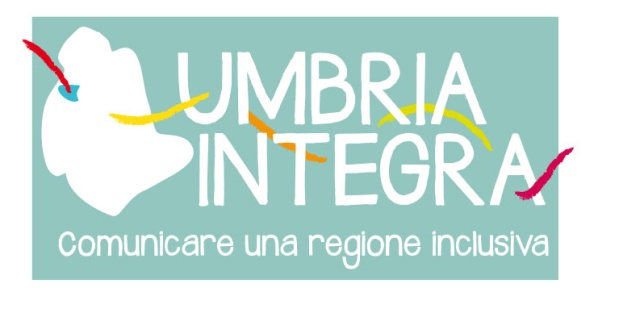 ARIS FORMAZIONE E RICERCA Società Cooperativa sta realizzando, con il Capofila Regione Umbria e in partenariato CIDIS Onlus e CSC Società Cooperativa Sociale, il progetto “UMBRIA INTEGRA: COMUNICARE UNA REGIONE INCLUSIVA” finanziato, a valere sul Fondo Asilo Migrazione e Integrazione, dal Ministero del Lavoro e delle Politiche Sociali – Direzione Generale dell’Immigrazione e delle Politiche di Integrazione (Autorità Delegata FAMI). Il progetto prevede la creazione di un blog denominato “Blog NIU’ – Nuove Identità Urbane”, finalizzato a promuovere lo scambio, il confronto ed il dialogo fra giovani sui temi dell’Intercultura, della integrazione, del contrasto alla discriminazione e la promozione di una cultura della pace e a proporre percorsi di conoscenza, di relazione, d’uguaglianza, di coesione sociale, a partire dal diretto coinvolgimento delle NUOVE GENERAZIONI che sono quella grande risorsa per riprogettare il volto variegato del territorio.OGGETTO DELL’AVVISOIl presente avviso offre la possibilità di partecipare ad un PERCORSO FORMATIVO DI 60 ORE RIVOLTO A GIOVANI DI ETA’ COMPRESA TRA I 18 E 34 ANNI MOTIVATI AL LAVORO IN UNA REDAZIONE PLURICULTURALE E MISTA che, attraverso l’apprendimento di tecniche, quali la scrittura giornalistica e la gestione di un blog, avranno l’occasione di prendere parte ad una esperienza di cittadinanza attiva e di essere stimolati a riflettere sulle tematiche del confronto multiculturale. La redazione avrà il ruolo di informare e sensibilizzare la cittadinanza su tematiche specifiche attraverso la diffusione di articoli e reportage, dando spazio ai giovani e rendendoli “attori protagonisti” del flusso dell’informazione. Al termine dell’attività formativa sarà costituita una redazione pluriculturale mista (composta da giovani di origine extra comunitaria e comunitaria) che potrà sperimentare nuove forme di giornalismo partecipativo e di comunità ed opererà per circa 8 mesi, comunque non oltre il termine del progetto fissato alla data del 30 settembre 2018. ARTICOLAZIONE DELL’ATTIVITA’ FORMATIVALa Formazione in Aula, della durata di n. 60 ore, da svolgere nell’arco temporale di circa due mesi, è riservata a complessivi n. 30 partecipanti: n. 20 giovani cittadini extracomunitari e n. 10 giovani cittadini comunitari. La partecipazione al Corso è gratuita.Argomenti: elementi di tecniche giornalismo, sociologia della comunicazione, comunicazione interculturale, funzionamento di una redazione e professionalità coinvolte, definizione della linea editoriale, content strategy, elementi di video giornalismo, social journalism, social media managing, SEO e copywriting, elementi di grafica e impaginazione, Carta di Roma e Parlare civile, comunicazione e antidiscriminazione, fundraising e piani di sostenibilità della redazione.A conclusione del percorso sarà somministrato ai partecipanti un test finale di apprendimento e motivazionale a seguito del quale ARIS Formazione e Ricerca individuerà almeno n. 10 giovani, tra coloro che hanno partecipato al corso, i quali entreranno a far parte della redazione del costituendo Blog NIU’. L’individuazione sarà effettuata tenendo conto della necessità di giungere alla costituzione di una redazione multiculturale e mista.Al termine dell’attività formativa sarà rilasciato un attestato di frequenza ai partecipanti che hanno frequentato almeno il 75%  delle ore previste dall’attività formativa.SEDE DI SVOLGIMENTO DELL’ATTIVITA’ FORMATIVAIl Percorso Formativo di 60 ore si svolgerà presso la sede del Partner ARIS FORMAZIONE E RICERCA Società Cooperativa – Strada Santa Lucia n. 8 - 06125 Perugia (PG).  Le spese di viaggio sostenute dai candidati per raggiungere la sede del corso sono a loro carico.SOGGETTI AMMESSI ALLA PRESENTAZIONE DELLA CANDIDATURA E REQUISITI MINIMI DI AMMISSIBILITA’ ALLA ATTIVITA’ FORMATIVAIl Percorso Formativo è riservato a n. 20 giovani cittadini di Paesi Terzi e 10 giovani comunitari di età compresa tra i 18 anni compiuti e 34 anni motivati al lavoro in una redazione ed interagenti con i loro coetanei.Gli Aspiranti Allievi devono essere in possesso dei seguenti requisiti:Essere cittadino straniero extracomunitario regolarmente soggiornante titolare di permesso di soggiorno;Essere cittadino italiano ovvero di altro Stato dell’Unione Europea;Essere residenti o domiciliati nel territorio della Regione Umbria;Avere una età compresa tra i 18 anni compiuti e 34 anni (35 anni non compiuti).Ai fini del presente avviso non possono essere ammessi alla attività formativa i titolari di permesso di soggiorno per richiesta di asilo in quanto non riconosciuti dall’Avviso ministeriale come “destinatari”. I richiedenti asilo possono, tuttavia, partecipare alla attività in aula in qualità di “uditori”.I citati requisiti devono essere posseduti alla data di scadenza del presente Avviso. La frequenza all’attività formativa e la successiva partecipazione al BLOG NIU’ di coloro che entreranno a far parte della costituenda redazione non comportano in alcun modo compensi o rimborsi spese.MODALITA’ DI PRESENTAZIONE DELLA DOMANDA DI ISCRIZIONELa Domanda di Iscrizione va redatta in carta semplice utilizzando la modulistica allegata al presente avviso. Nella domanda dovranno essere dichiarate, tra quant’altro richiesto:Generalità (nome, cognome, data e luogo di nascita, codice fiscale);Indirizzo di residenza e di domicilio (qualora diverso);  Recapito telefonico;Email;C.F..Alla domanda il candidato dovrà allegare COPIA DOCUMENTO DI RICONOSCIMENTO (carta identità o passaporto) E PERMESSO DI SOGGIORNO (per i candidati extracomunitari).	SCADENZA PER LA PRESENTAZIONE DELLE DOMANDELa Domanda, debitamente compilata, sottoscritta dal candidato e completa della documentazione richiesta dovrà essere inviata entro il termine perentorio del Venerdì 03/11/2017 tramite una delle seguenti modalità:Posta al seguente indirizzo: ARIS FORMAZIONE E RICERCA Società Cooperativa – Strada Santa Lucia n. 8 – 06125 Perugia (PG);Fax al nr. 075/5848054;Email al seguente indirizzo: e.brizi@arisformazione.it ARIS FORMAZIONE E RICERCA Società Cooperativa declina ogni responsabilità per eventuali disguidi nella trasmissione della candidatura imputabili a fatti di terzi, al caso fortuito o a forza maggiore.ARIS FORMAZIONE E RICERCA Società Cooperativa si riserva la facoltà di richiedere chiarimenti sulla documentazione presentata ai fini della candidatura.INFORMAZIONI E SUPPORTO POSSONO ESSERE RICHIESTI A: ARIS FORMAZIONE E RICERCA Società Cooperativa – Strada Santa Lucia n. 8 - 06125 Perugia (PG) – Tel.: 075/5848056 - www.arisformazione.it - Persona di contatto: Elisa Brizi - email: e.brizi@arisformazione.it.CIDIS ONLUS - Via della Viola n. 1 – 06126 Perugia (PG) – Tel.: 075/5720895.CSC SOCIETA’ COOPERATIVA SOCIALE – Località Le Barche n. 145 Pian di San Martino – 06059 Todi (PG) – Tel.: 075/5720895.AMMISSIONE DELLE CANDIDATURELa candidatura sarà ritenuta ammissibile se:pervenuta entro la data  di scadenza e secondo le modalità indicate nel presente Avviso;contenente la documentazione prevista dal presente Avviso.Saranno escluse le candidature:che non rispondono ai requisiti di ammissibilità previsti nel presente Avviso;pervenute oltre la data di scadenza oppure in difformità rispetto alle modalità indicate nel presente Avviso;carenti di uno o più documenti previsti nel presente Avviso.MODALITÀ DI SELEZIONE DEI CANDIDATILa selezione dei candidati verrà effettuata da ARIS FORMAZIONE E RICERCA Società Cooperativa a seguito della quale sarà redatto apposito Verbale. La selezione dei Candidati sarà effettuata secondo i seguenti criteri:-	POSSESSO DEI REQUISITI PREVISTI DAL PRESENTE AVVISO;-	ORDINE CRONOLOGICO DI ARRIVO DELLE DOMANDE.  Il Soggetto Attuatore ARIS darà comunicazione ai Candidati dell’avvenuta Ammissione/Esclusione, mediante Pubblicazione della Graduatoria nel sito www.arisformazione.it senza ulteriore obbligo di comunicazione e sarà pertanto cura dei Candidati informarsi sull’esito. La suddetta pubblicazione avrà pertanto valore di Notifica a tutti gli effetti. PUBBLICITÀDel presente Avviso è data pubblicità attraverso la sua pubblicazione sui seguenti siti internet:www.arisformazione.it ARIS FORMAZIONE E RICERCA Società Cooperativa – Strada Santa Lucia n. 8 - 06125 Perugia (PG) – Tel.: 075/5848056;www.cidisonlus.org CIDIS ONLUS – Via della Viola n. 1 – 06126 Perugia (PG) – Tel.: 075/5720895;www.cooperativacsc.it CSC SOCIETA’ COOPERATIVA SOCIALE – Località Le Barche n. 145 Pian di San Martino – 06059 Todi (PG) – Tel.: 075/5720895;REGIONE UMBRIA -  http://www.regione.umbria.it/sociale/prog-1352 .TRATTAMENTO DEI DATI PERSONALITutti i dati personali di cui l’ARIS Formazione e Ricerca venga in possesso in occasione del presente procedimento verranno trattati nel rispetto dell’art. 13 del Decreto Legislativo n. 196 del 30 giugno 2003.Perugia, 04 Ottobre 2017Domanda di ISCRIZIONE ALL’ATTIVITA’ FORMATIVA        PER LA REALIZZAZIONE DEL BLOG NIU’ – NUOVE IDENTITÀ URBANE (60 ore)Il sottoscrittoCHIEDE DI ESSERE AMMESSO AL PERCORSO FORMATIVO PREVISTO NELL’AMBITO DEL PROGETTO-1352 UMBRIA INTEGRA CHE SI SVOLGERÀ PRESSO LA SEDE DI ARIS FORMAZIONE E RICERCA SOCIETÀ COOPERATIVA – STRADA SANTA LUCIA N. 8 – 06125 PERUGIA (PG)Livello di conoscenza dell’ITALIANO: 	(Scarso) □	(Base) □		 (Buono) □   N. Permesso di soggiorno: __________________________________________________________________Motivi___________________________________Scadenza ________________________________________In fase di rinnovo 	Si□	 No□	 (se SI, allegare ricevuta rinnovo)La informiamo che ai sensi dell’articolo 13 del D.lgs. n 196/2003 i dati da Lei forniti verranno trattati per le finalità previste dai Regolamenti Comunitari del Fondo Asilo Migrazione e integrazione. Il trattamento sarà effettuato tramite registrazione in banche dati informatizzate e i dati non saranno comunicati ad altri soggetti che non siano quelli istituzionali previsti dalla normativa di settore né saranno oggetto di diffusione a scopi pubblicitari o con altre finalità diverse dalle elaborazioni previste dalla normativa. Si ricordi che in ogni momento potrà esercitare i Suoi diritti nei confronti del titolare del trattamento, ai sensi dell’art. 7 del D.lgs. 196/2003.Data ___________________		Firma del richiedente ____________________________________ALLEGARE: COPIA DOCUMENTO DI RICONOSCIMENTO (CARTA IDENTITA’ O PASSAPORTO) E PERMESSO DI SOGGIORNO (per I CANDIDATI NON COMUNITARIAVVISO PUBBLICOReclutamento Giovani Partecipanti ad Attività Formativa per la realizzazione del Blog NIU’ – Nuove Identità UrbanePROG 1352 – CUP: I66J17000080007Codice fiscaleNome                                                                                 CognomeLuogo di nascita                                                             Data di nascita      ___ /___ /______      Sesso       M □   F □  Residente in Via                                                                                      N.Città                                                                                                                                              CAP:Tel.                                                        Cell.                                                     E mailCittadinanza: Lingua madre: